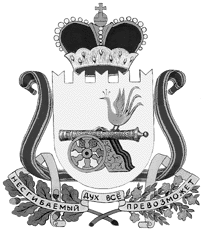 администрация муниципального образования«Вяземский район» смоленской областираспоряжениеот 13.08.2020 № 334-рНа основании областного закона от  09.12.2011 № 128-з «О дорожном фонде Смоленской области», руководствуясь статьей 29 Устава Вяземского городского поселения Вяземского района Смоленской области, 1. Внести изменение в Перечень автомобильных дорог Вяземского городского поселения Вяземского района Смоленской области, утвержденный  распоряжением Администрации  Вяземского городского поселения Вяземского района Смоленской области от 13.04.2012  № 173-р (в редакции распоряжений Администрации Вяземского городского поселения Вяземского района Смоленской области от 02.10.2013 № 409-р и Администрации муниципального образования «Вяземский район» Смоленской области  от 27.08.2019 № 417-р), изложив его в новой редакции (приложение).2. Опубликовать настоящее распоряжение в газете «Мой город - Вязьма»           и разместить на сайте Администрации муниципального образования «Вяземский район» Смоленской области.  3. Контроль за исполнением данного распоряжения возложить на первого заместителя Главы муниципального образования «Вяземский район» Смоленской области Беленко В.П. Глава муниципального образования «Вяземский район» Смоленской области                                         И.В. ДемидоваВизы:Первый заместитель Главы  муниципального образования  "Вяземский район" Смоленской области   ______________   В.П. Беленко      _____________2020г.  Начальник юридического отдела                                       ______________    В.П. Березкина   _____________2020г.Ведущий специалистотдела муниципальной службы                                         ______________    Ж.В. Анпилогова_____________2020г.Начальник управления жилищно-коммунального хозяйства, транспорта и дорожного хозяйства               _______________   С.В. Цурков        ______________2020г.Раз. Т.А.Пушкарева _______________5-36-96Разослать: прокуратура, управлению ЖКХ, транспорта и дорожного хозяйства, газета, сайт, регистр.Экз. 5_Версия на бумажном носителе идентична версии электронной __________________________ О внесении изменения в  Перечень автомобильных дорог  Вяземского городского поселения Вяземского района Смоленской области    Приложение                                             к распоряжению Администрации муниципального образования «Вяземский район» Смоленской областиот 13.08.2020 № 334-рПриложение                                             к распоряжению Администрации муниципального образования «Вяземский район» Смоленской областиот 13.08.2020 № 334-рПриложение                                             к распоряжению Администрации муниципального образования «Вяземский район» Смоленской областиот 13.08.2020 № 334-рПриложение                                             к распоряжению Администрации муниципального образования «Вяземский район» Смоленской областиот 13.08.2020 № 334-рПереченьПереченьПереченьПереченьПереченьПереченьПереченьПереченьПереченьавтомобильных дорог Вяземского городского поселенияавтомобильных дорог Вяземского городского поселенияавтомобильных дорог Вяземского городского поселенияавтомобильных дорог Вяземского городского поселенияавтомобильных дорог Вяземского городского поселенияавтомобильных дорог Вяземского городского поселенияавтомобильных дорог Вяземского городского поселенияавтомобильных дорог Вяземского городского поселенияавтомобильных дорог Вяземского городского поселенияВяземского района Смоленской областиВяземского района Смоленской областиВяземского района Смоленской областиВяземского района Смоленской областиВяземского района Смоленской областиВяземского района Смоленской областиВяземского района Смоленской областиВяземского района Смоленской областиВяземского района Смоленской области№ п/п№ п/пНаименование автомобильных дорогНаименование автомобильных дорогПротяженность, м.Протяженность, м.Площадь,       кв. м.Площадь,       кв. м.Вид покрытия11223344511а/д  Абросимово - Гармоново        а/д  Абросимово - Гармоново        7897891610816108песчано-гравийная смесь22ул. Алексеевскаяул. Алексеевская3710,43710,47474874748асфальт33ул. Бауманскаяул. Бауманская39239282978297асфальт44ул. Бебеляул. Бебеля19619622102210асфальт55м-н Березым-н Березы32632632603260асфальт66ул. 1-я Бозняул. 1-я Бозня287828785884658846грунт77пер.1-я Бозняпер.1-я Бозня447,4447,452275227песчано-гравийная смесь88ул. 2-я  Бозняул. 2-я  Бозня996,3996,32328023280песчано-гравийная смесь99туп. 2-я Бознятуп. 2-я Бозня8338331319413194песчано-гравийная смесь1010ул. Новая  Бозняул. Новая  Бозня8778771406414064грунт1111ул. Буденногоул. Буденного9859851682116821асфальт1212ул. Будущегоул. Будущего41741743024302асфальт1313ул. Воинов-интернационалистовул. Воинов-интернационалистов244524454259242592асфальт1414ул. Воровскогоул. Воровского70070097159715асфальт1515пер. Воровскогопер. Воровского21321322712271асфальт1616ул. Восстанияул. Восстания488,2488,240844084асфальт1717ул. Восточнаяул. Восточная28628649104910асфальт1818ул. 2-я  Гармоновоул. 2-я  Гармоново74574574957495песчано-гравийная смесь1919пер. Гармоновопер. Гармоново8738731307813078грунт2020ул. Гастеллоул. Гастелло24524526572657песчано-гравийная смесь2121ул. Герценаул. Герцена319,3319,345754575асфальт2222ж.к. Герцена -Декабристовж.к. Герцена -Декабристов163598109810песчано-гравийная смесьпесчано-гравийная смесьпесчано-гравийная смесь2323ул. Глинкиул. Глинки10401172511725асфальт/песчано-гравийная смесьасфальт/песчано-гравийная смесьасфальт/песчано-гравийная смесь2424пер. Глинкипер. Глинки158948948песчано-гравийная смесьпесчано-гравийная смесьпесчано-гравийная смесь2525ул. Глиннаяул. Глинная7071052310523песчано-гравийная смесьпесчано-гравийная смесьпесчано-гравийная смесь2626ул. Гоголяул. Гоголя51560546054асфальтасфальтасфальт2727ул. Максима Горькогоул. Максима Горького7721224412244асфальтасфальтасфальт11223445552828ул. Гражданской войныул. Гражданской войны10641186711867асфальтасфальтасфальт2929ул. Грибоедоваул. Грибоедова1001,51421114211асфальтасфальтасфальт3030ул. Двойная  Слободаул. Двойная  Слобода43772857285асфальтасфальтасфальт3131пер. Дворцовыйпер. Дворцовый114,414171417асфальтасфальтасфальт3232ул. Декабристовул. Декабристов9291019610196асфальтасфальтасфальт3333ул. Дзержинскогоул. Дзержинского7851334,81334,8асфальтасфальтасфальт3434пер. Дзержинскогопер. Дзержинского41124672467песчано-гравийная смесьпесчано-гравийная смесьпесчано-гравийная смесь3535ул. Дмитрова Гораул. Дмитрова Гора809,11416614166асфальтасфальтасфальт3636жилой квартал Докучаеважилой квартал Докучаева92455445544песчано-гравийная смесьпесчано-гравийная смесьпесчано-гравийная смесь3737ул. Докучаеваул. Докучаева23346147361473асфальтасфальтасфальт3838пл. Ефремовапл. Ефремова1454752,24752,2асфальтасфальтасфальт3939ул. Железнодорожнаяул. Железнодорожная41461956195песчано-гравийная смесьпесчано-гравийная смесьпесчано-гравийная смесь4040ул. Заводскаяул. Заводская74898919891песчано-гравийная смесьпесчано-гравийная смесьпесчано-гравийная смесь4141пер. Заводскойпер. Заводской29339373937песчано-гравийная смесьпесчано-гравийная смесьпесчано-гравийная смесь4242пер. Загородныйпер. Загородный42047134713асфальтасфальтасфальт4343ул. Заречнаяул. Заречная4074592,54592,5песчано-гравийная смесьпесчано-гравийная смесьпесчано-гравийная смесь4444ул. Заслоноваул. Заслонова12911847218472асфальтасфальтасфальт4545ул. Зеленаяул. Зеленая28834773477песчано-гравийная смесьпесчано-гравийная смесьпесчано-гравийная смесь4646ул. III Интернационалаул. III Интернационала625,47584,57584,5асфальтасфальтасфальт4747пер. III Интернационалапер. III Интернационала21127332733асфальтасфальтасфальт4848ул. Калининаул. Калинина249,350605060асфальтасфальтасфальт4949ул. Кашенаул. Кашена7471947919479асфальтасфальтасфальт5050ул. Кироваул. Кирова474,77593,17593,1асфальтасфальтасфальт5151пос. Кирпичного заводапос. Кирпичного завода9501488714887асфальтасфальтасфальт5252ул. Киселеваул. Киселева109571707170песчано-гравийная смесьпесчано-гравийная смесьпесчано-гравийная смесь5353ул. 40 лет Комсомолаул. 40 лет Комсомола3337431,27431,2асфальтасфальтасфальт5454ул. Комсомольскаяул. Комсомольская25956315263152асфальтасфальтасфальт5555ул. Космонавтовул. Космонавтов4481496714967асфальтасфальтасфальт5656ул. Котлиноул. Котлино28833203320песчано-гравийная смесьпесчано-гравийная смесьпесчано-гравийная смесь5757ул. 2-я Крапивенскаяул. 2-я Крапивенская8941089110891песчано-гравийная смесьпесчано-гравийная смесьпесчано-гравийная смесь5858ул. Красноармейское шоссеул. Красноармейское шоссе907,73538635386асфальтасфальтасфальт5959ул. Красноармейское шоссе д.3а, д.5а, д. 9а, д.11а, д.13а межквартальный проездул. Красноармейское шоссе д.3а, д.5а, д. 9а, д.11а, д.13а межквартальный проезд600,030003000асфальтасфальтасфальт6060ул. Кронштадтскаяул. Кронштадтская2299,53755437554асфальтасфальтасфальт6161ул. Крупскойул. Крупской56866026602песокпесокпесок6262ул. Куйбышеваул. Куйбышева50463996399песчано-гравийная смесьпесчано-гравийная смесьпесчано-гравийная смесь6363ул. Кулибинаул. Кулибина65089058905асфальтасфальтасфальт6464ул. Кутузоваул. Кутузова19012061206песчано-гравийная смесьпесчано-гравийная смесьпесчано-гравийная смесь6565ул. Ленинаул. Ленина2774,66816468164асфальтасфальтасфальт6666ул. Ленских Событийул. Ленских Событий803,6923,9923,9асфальт/песчано-гравийная смесьасфальт/песчано-гравийная смесьасфальт/песчано-гравийная смесь6767ул.  Либкнехта Карлаул.  Либкнехта Карла38723222322песчано-гравийная смесьпесчано-гравийная смесьпесчано-гравийная смесь6868ул. Лобозоваул. Лобозова120772427242асфальтасфальтасфальт6969ул. Локомотивнаяул. Локомотивная8311956819568песчано-гравийная смесьпесчано-гравийная смесьпесчано-гравийная смесь7070ул. Луговаяул. Луговая55664286428песчано-гравийная смесьпесчано-гравийная смесьпесчано-гравийная смесь7171ул. Луначарскогоул. Луначарского69672667266песчано-гравийная смесьпесчано-гравийная смесьпесчано-гравийная смесь11223445557272ул. Льнозаводскаяул. Льнозаводская25936953695асфальтасфальтасфальт7373ул. 1 Мартаул. 1 Марта1685,325148,925148,9асфальтасфальтасфальт7474ул. Матросоваул. Матросова25078047804асфальтасфальтасфальт7575ул. Машинистовул. Машинистов22039333933асфальтасфальтасфальт7676ул. Машиностроительнаяул. Машиностроительная476,241664166песчано-гравийная смесьпесчано-гравийная смесьпесчано-гравийная смесь7777пер. Машиностроительныйпер. Машиностроительный162972972песчано-гравийная смесьпесчано-гравийная смесьпесчано-гравийная смесь7878ул. 1 Маяул. 1 Мая8901383513835асфальтасфальтасфальт7979пер.1 Маяпер.1 Мая34557365736песчано-гравийная смесьпесчано-гравийная смесьпесчано-гравийная смесь8080ул. Маяковскогоул. Маяковского715,51203912039песчано-гравийная смесьпесчано-гравийная смесьпесчано-гравийная смесь8181ул. Мираул. Мира11653140131401асфальтасфальтасфальт8282ул. Мичуринаул. Мичурина29235933593песокпесокпесок8383ул. Молодежнаяул. Молодежная502,971507150асфальтасфальтасфальт8484ул. Монтажниковул. Монтажников19034693469песчано-гравийная смесьпесчано-гравийная смесьпесчано-гравийная смесь8585ул. Московскаяул. Московская20201832218322асфальтасфальтасфальт8686ул. Московская д. 18 -               ул. Московская д.21 межквартальный проездул. Московская д. 18 -               ул. Московская д.21 межквартальный проезд24611071107асфальтасфальтасфальт8787ул. Набережнаяул. Набережная15415621562асфальтасфальтасфальт8888пер. Нагорныйпер. Нагорный17814601460асфальтасфальтасфальт8989ул. Нахимоваул. Нахимова326,162336233асфальтасфальтасфальт9090пер. Нахимовапер. Нахимова15016951695асфальтасфальтасфальт9191ул. Некрасоваул. Некрасова217,823322332асфальтасфальтасфальт9292ул. Нижнее течение р. Вязьмаул. Нижнее течение р. Вязьма44526652665песчано-гравийная смесьпесчано-гравийная смесьпесчано-гравийная смесь9393ул. Новаяул. Новая53066376637песчано-гравийная смесьпесчано-гравийная смесьпесчано-гравийная смесь9494ул. Ново-Садоваяул. Ново-Садовая958,31380413804асфальтасфальтасфальт9595ул. Новоторжскаяул. Новоторжская61487248724песчано-гравийная смесьпесчано-гравийная смесьпесчано-гравийная смесь9696ул. 2-я  Новоторжскаяул. 2-я  Новоторжская62337073707песчано-гравийная смесьпесчано-гравийная смесьпесчано-гравийная смесь9797пер. Новоторжскийпер. Новоторжский157942942песчано-гравийная смесьпесчано-гравийная смесьпесчано-гравийная смесь9898пер. Новыйпер. Новый42544584458песчано-гравийная смесьпесчано-гравийная смесьпесчано-гравийная смесь9999ул. Объездное шоссеул. Объездное шоссе54874877487асфальтасфальтасфальт100100ул. Овсяникаул. Овсяника62371237123песчано-гравийная смесьпесчано-гравийная смесьпесчано-гравийная смесь101101пер. Овсяникапер. Овсяника20915651565песчано-гравийная смесьпесчано-гравийная смесьпесчано-гравийная смесь102102ул. 25 Октябряул. 25 Октября2759,6102382,6102382,6асфальтасфальтасфальт103103пр. 25 Октябряпр. 25 Октября296,217721772асфальтасфальтасфальт104104ул. Орджоникидзеул. Орджоникидзе8141264212642песчано-гравийная смесьпесчано-гравийная смесьпесчано-гравийная смесь105105пер. Орджоникидзепер. Орджоникидзе23916571657песчано-гравийная смесьпесчано-гравийная смесьпесчано-гравийная смесь106106ул. Освобожденияул. Освобождения768,511300,811300,8песчано-гравийная смесьпесчано-гравийная смесьпесчано-гравийная смесь107107ул. Полины Осипенкоул. Полины Осипенко1132,5181702181702асфальт/грунтасфальт/грунтасфальт/грунт108108пер. Павловапер. Павлова227,134863486песчано-гравийная смесьпесчано-гравийная смесьпесчано-гравийная смесь109109ул. Паниноул. Панино16121289612896асфальтасфальтасфальт110110ул. Парижской Коммуныул. Парижской Коммуны13793090030900асфальтасфальтасфальт111111ул. Парижской Коммуны д. 6 - ул. Бауманская д.6 межквартальный проездул. Парижской Коммуны д. 6 - ул. Бауманская д.6 межквартальный проезд77231231асфальтасфальтасфальт112112ул. Парковаяул. Парковая170,628082808асфальтасфальтасфальт113113ул. Перновского полкаул. Перновского полка10471973119731асфальтасфальтасфальт114114ул. Софьи Перовскойул. Софьи Перовской416,952255225асфальтасфальтасфальт1122344555115115ул. Песочнаяул. Песочная14181559815598песчано-гравийная смесьпесчано-гравийная смесьпесчано-гравийная смесь116116ул. Пионерскаяул. Пионерская20924442444асфальтасфальтасфальт117117ул. Новая Плетниковкаул. Новая Плетниковка31018601860асфальтасфальтасфальт118118ул. Плетниковкаул. Плетниковка8271703117031асфальтасфальтасфальт119119пер. Плетниковкапер. Плетниковка150750750песчано-гравийная смесьпесчано-гравийная смесьпесчано-гравийная смесь120120ул. Плотниковаул. Плотникова518,257568,77568,7асфальтасфальтасфальт121121ул. Победыул. Победы9701324013240песчано-гравийная смесьпесчано-гравийная смесьпесчано-гравийная смесь122122пер. Победыпер. Победы165,513891389песчано-гравийная смесьпесчано-гравийная смесьпесчано-гравийная смесь123123ул. Поворотнаяул. Поворотная104562706270асфальтасфальтасфальт124124ул. Покровскогоул. Покровского414,161806180асфальтасфальтасфальт125125ул. Ползуноваул. Ползунова542,874287428асфальтасфальтасфальт126126ул. Полеваяул. Полевая6881260512605асфальтасфальтасфальт127127ул. Просвещенияул. Просвещения55074787478асфальтасфальтасфальт128128ул. Пугачеваул. Пугачева29954225422песчано-гравийная смесьпесчано-гравийная смесьпесчано-гравийная смесь129129ул. Путеваяул. Путевая11461367813678песчано-гравийная смесьпесчано-гравийная смесьпесчано-гравийная смесь130130ул. Пушкинаул. Пушкина7741641116411асфальтасфальтасфальт131131ул.   Степана Разинаул.   Степана Разина45452105210асфальтасфальтасфальт132132пер.  Степана Разинапер.  Степана Разина249,531993199асфальтасфальтасфальт133133ул.  Марины Расковойул.  Марины Расковой874,91237112371асфальтасфальтасфальт134134ул. Репинаул. Репина6351643616436асфальтасфальтасфальт135135пер. Репинапер. Репина33341774177песчано-гравийная смесьпесчано-гравийная смесьпесчано-гравийная смесь136136ул. Ржевскаяул. Ржевская311,1239923992песчано-гравийная смесьпесчано-гравийная смесьпесчано-гравийная смесь137137ул. Садоваяул. Садовая24624382438песчано-гравийная смесьпесчано-гравийная смесьпесчано-гравийная смесь138138ул. 1-я Садоваяул. 1-я Садовая551,396659665песокпесокпесок139139ул. Свердловаул. Свердлова245,939713971асфальтасфальтасфальт140140пер.1-й Северныйпер.1-й Северный159,559405940асфальтасфальтасфальт141141пер. 2-й Северныйпер. 2-й Северный136,216041604асфальтасфальтасфальт142142пер. 3-й Северныйпер. 3-й Северный197,416621662асфальтасфальтасфальт143143пер. Славянскийпер. Славянский143586108610песчано-гравийная смесьпесчано-гравийная смесьпесчано-гравийная смесь144144ул. Смоленскаяул. Смоленская2,5337310373103асфальтасфальтасфальт145145пл. Советскаяпл. Советская3243119531195асфальтасфальтасфальт146146ул. Солнечнаяул. Солнечная99159465946асфальтасфальтасфальт147147пер. Солнечныйпер. Солнечный107642642песчано-гравийная смесьпесчано-гравийная смесьпесчано-гравийная смесь148148ул. Социалистическаяул. Социалистическая36052845284песчано-гравийная смесьпесчано-гравийная смесьпесчано-гравийная смесь149149ул. Спортивнаяул. Спортивная7682065820658асфальтасфальтасфальт150150ул. Стачечнаяул. Стачечная47075027502асфальтасфальтасфальт151151пер. Страховойпер. Страховой28492539253асфальтасфальтасфальт152152ул. Строителейул. Строителей63679777977асфальтасфальтасфальт153153ул. Строителей д. 4 -                ул. Полевая д. 5 межквартальный проездул. Строителей д. 4 -                ул. Полевая д. 5 межквартальный проезд40024002400асфальтасфальтасфальт154154ул. Сувороваул. Суворова32135253525песчано-гравийная смесьпесчано-гравийная смесьпесчано-гравийная смесь155155ул. 2-я Сычевскаяул. 2-я Сычевская26539483948песчано-гравийная смесьпесчано-гравийная смесьпесчано-гравийная смесь156156пер. Сычевскийпер. Сычевский194,722872287песчано-гравийная смесьпесчано-гравийная смесьпесчано-гравийная смесь157157ул. Сычевское шоссеул. Сычевское шоссе21083261832618асфальтасфальтасфальт158158ул. Тимирязеваул. Тимирязева22634653465песчано-гравийная смесьпесчано-гравийная смесьпесчано-гравийная смесь159159пер. Товарищескийпер. Товарищеский22033683368песчано-гравийная смесьпесчано-гравийная смесьпесчано-гравийная смесь160160ул. Льва Толстогоул. Льва Толстого69692559255песчано-гравийная смесьпесчано-гравийная смесьпесчано-гравийная смесь161161ул. Томинскаяул. Томинская52650685068песчано-гравийная смесьпесчано-гравийная смесьпесчано-гравийная смесь1122344555162162пер. Томинскийпер. Томинский19819341934песчано-гравийная смесьпесчано-гравийная смесьпесчано-гравийная смесь163163пр. Трудовойпр. Трудовой26920292029песчано-гравийная смесьпесчано-гравийная смесьпесчано-гравийная смесь164164ул. Урицкогоул. Урицкого59182058205грунтгрунтгрунт165165пер. Устинкинпер. Устинкин46356135613асфальтасфальтасфальт166166ул. Ушаковаул. Ушакова369,571507150песчано-гравийная смесьпесчано-гравийная смесьпесчано-гравийная смесь167167ул. Фрунзеул. Фрунзе47486958695асфальтасфальтасфальт168168ул. Фурмановаул. Фурманова36558645864песчано-гравийная смесьпесчано-гравийная смесьпесчано-гравийная смесь169169ул. Богдана Хмельницкогоул. Богдана Хмельницкого24232123212песчано-гравийная смесьпесчано-гравийная смесьпесчано-гравийная смесь170170ул. Чайковскогоул. Чайковского57050655065песчано-гравийная смесьпесчано-гравийная смесьпесчано-гравийная смесь171171ул. Чапаеваул. Чапаева37536743674асфальтасфальтасфальт172172ул. Чеховаул. Чехова278,564336433песчано-гравийная смесьпесчано-гравийная смесьпесчано-гравийная смесь173173ул. Чкаловаул. Чкалова37476267626песокпесокпесок174174пер. Чкаловапер. Чкалова34033303330песчано-гравийная смесьпесчано-гравийная смесьпесчано-гравийная смесь175175ул. Лейтенанта  Шмидтаул. Лейтенанта  Шмидта4001080010800асфальтасфальтасфальт176176ул. Дмитрия Шолоховаул. Дмитрия Шолохова120772427242песчано-гравийная смесьпесчано-гравийная смесьпесчано-гравийная смесь177177ул. Щорсаул. Щорса29543184318песчано-гравийная смесьпесчано-гравийная смесьпесчано-гравийная смесь178178ул. Элеваторнаяул. Элеваторная1773,61365713657асфальтасфальтасфальт179179ул. Энергетиковул. Энергетиков21030043004песчано-гравийная смесьпесчано-гравийная смесьпесчано-гравийная смесь180180ул. Юбилейнаяул. Юбилейная11561384813848асфальтасфальтасфальт181181ул. Южнаяул. Южная52123302330асфальт/песчано-гравийная смесьасфальт/песчано-гравийная смесьасфальт/песчано-гравийная смесь182182ул. 9 Январяул. 9 Января34332063206песчано-гравийная смесьпесчано-гравийная смесьпесчано-гравийная смесь183183ул. Ямскаяул. Ямская19801980019800асфальтасфальтасфальтИТОГОИТОГО122 754,2032 132 917,22 132 917,2